Aanspreek protocol: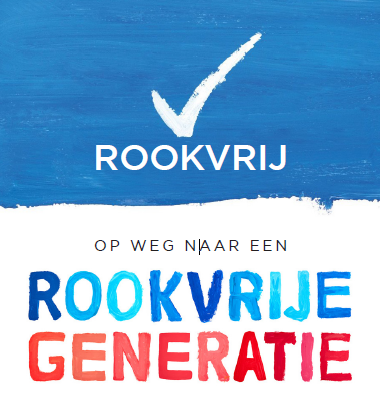 Mag ik u iets vragen?Bent u er van op de hoogte dat dit sportpark een rookvrije zone is?Op dit sportpark hebben we afgesproken dat we tijdens de activiteiten voor de jeugd het roken niet toestaanMag ik je vragen uw sigaret te doven of naar een plek te gaan waar het roken wel is toegestaan?Dank je wel voor je medewerking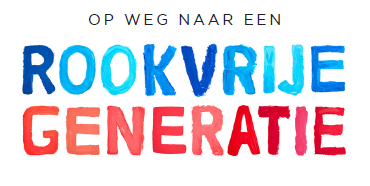 